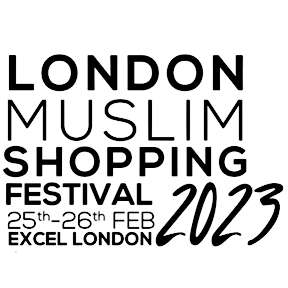 Sampling/Selling of Food and/or Drink Permission Form You must complete and return this form if you are undertaking any of the above activities, please return to: info@maelstromeventsolutions.co.ukCompany Name:Stand No:Contact Name:Email address:Are you sampling or selling food?SamplingSellingBothAre you sampling or selling drinks?SamplingSellingBothDoes anything you are selling/sampling contain alcohol? If so, give details below:I intend to sell/sample food and/or drink at the event (select Y/N where required) at the London Muslim Shopping Festival 2023 and attach the following in your email:Local Authority Registration Certificate as food business Y/N HACCP (full food/drink safety system) Y/NFood Hygiene Certificate – Minimum Level 2 Y/N Risk Assessment Y/NMethod Statement Y/NI confirm that all my products have a full list of ingredients clearly available in English and allergen information is clearly displayed.Signed:Print Name: